Zápisní lístek do 1. třídy Údaje o dítětiRodiče – zákonní zástupciPreferovaná forma hodnocení prospěchu (od  1. do 2. ročníku v naukových předmětech, tj. M, ČJ, Aj, Prv a Inf)Informace o dítěti (vyhovující odpověď zaškrtněte)V        dne:                                    Podpis zákonného zástupce: 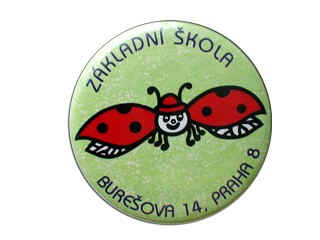 ZÁKLADNÍ ŠKOLA, PRAHA 8, BUREŠOVA 14Registrační číslo přidělené pro účely oznámení rozhodnutí:  Jméno:      Jméno:      Jméno:      Příjmení:      Příjmení:      Příjmení:      Příjmení:      Rodné číslo:        /     Datum narození:     Datum narození:     Datum narození:     Státní občanství:      Státní občanství:      Státní občanství:      Místo narození, stát:      Místo narození, stát:      Zdravotní pojišťovna:      Zdravotní pojišťovna:      Zdravotní pojišťovna:      Pohlaví dítěte: chlapec              dívkaPohlaví dítěte: chlapec              dívkaAdresa trvalého bydliště:      Adresa trvalého bydliště:      Adresa trvalého bydliště:      Adresa trvalého bydliště:      Adresa trvalého bydliště:      Adresa trvalého bydliště:      PSČ:      Adresa bydliště pro doručování písemností (pokud se liší od adresy trvalého bydliště):      Adresa bydliště pro doručování písemností (pokud se liší od adresy trvalého bydliště):      Adresa bydliště pro doručování písemností (pokud se liší od adresy trvalého bydliště):      Adresa bydliště pro doručování písemností (pokud se liší od adresy trvalého bydliště):      Adresa bydliště pro doručování písemností (pokud se liší od adresy trvalého bydliště):      Adresa bydliště pro doručování písemností (pokud se liší od adresy trvalého bydliště):      PSČ:      zákonný zástupce dítěte (uveďte celé jméno, titul a stanovenou formu vztahu k dítěti, např. otec, matka, osvojitel, poručník):      zákonný zástupce dítěte (uveďte celé jméno, titul a stanovenou formu vztahu k dítěti, např. otec, matka, osvojitel, poručník):      zákonný zástupce dítěte (uveďte celé jméno, titul a stanovenou formu vztahu k dítěti, např. otec, matka, osvojitel, poručník):      Adresa trvalého pobytu:      Telefony:      Telefony:      Kontaktní adresa:      E-mail:      E-mail:      Kontaktní adresa:      Datová schránka:      Datová schránka:      2. zákonný zástupce dítěte (uveďte celé jméno, titul a stanovenou formu vztahu k dítěti, např. otec, matka, osvojitel, poručník):      2. zákonný zástupce dítěte (uveďte celé jméno, titul a stanovenou formu vztahu k dítěti, např. otec, matka, osvojitel, poručník):      2. zákonný zástupce dítěte (uveďte celé jméno, titul a stanovenou formu vztahu k dítěti, např. otec, matka, osvojitel, poručník):      Adresa trvalého pobytu:      Adresa trvalého pobytu:      Telefony:      Kontaktní adresa:      Kontaktní adresa:      E-mail:      Kontaktní adresa:      Kontaktní adresa:      Datová schránka:      V případě, že práva rodičů jsou jakkoli upravena či specifikována rozhodnutím soudu, přiloží zákonný zástupce příslušný rozsudek/opatření soudu. Znalost těchto informací umožňuje škole plnit povinnost ochrany žáka před újmou ze strany neoprávněné osoby.V případě, že práva rodičů jsou jakkoli upravena či specifikována rozhodnutím soudu, přiloží zákonný zástupce příslušný rozsudek/opatření soudu. Znalost těchto informací umožňuje škole plnit povinnost ochrany žáka před újmou ze strany neoprávněné osoby.V případě, že práva rodičů jsou jakkoli upravena či specifikována rozhodnutím soudu, přiloží zákonný zástupce příslušný rozsudek/opatření soudu. Znalost těchto informací umožňuje škole plnit povinnost ochrany žáka před újmou ze strany neoprávněné osoby.Kontaktní zletilé osoby pro případ mimořádné události (jméno, adresa, kontaktní telefony):      Kontaktní zletilé osoby pro případ mimořádné události (jméno, adresa, kontaktní telefony):      Kontaktní zletilé osoby pro případ mimořádné události (jméno, adresa, kontaktní telefony):      Státní občanství cizinců (nutno doložit dokladem), zaškrtněte typ pobytu: Státní občanství cizinců (nutno doložit dokladem), zaškrtněte typ pobytu: Státní občanství cizinců (nutno doložit dokladem), zaškrtněte typ pobytu: Státní občanství cizinců (nutno doložit dokladem), zaškrtněte typ pobytu: Osobabez státního občanstvíCizinec s trvalýmpobytem v ČRCizinec s přechodným pobytem v ČRAzylantnebo žadatel o azylZaškrtněte svoji preferenci:pozn.: škola vyhoví, umožní-li to kapacity třídslovní hodnocení(v naší škole do 2. ročníku obvyklá varianta)klasifikaci známkami(stejně jako v okolních školách)přizpůsobíme seOdklad (dodatečný) školní docházky v loňském roce: anoneDůvody odkladu:      Důvody odkladu:      Důvody odkladu:      Pokud ano, uveďte adresu školy, kde jste žádali o odklad školní docházky, nebo kde byl dítěti povolen dodatečný odklad v 1. roce plnění povinné školní docházky na ZŠ:      Pokud ano, uveďte adresu školy, kde jste žádali o odklad školní docházky, nebo kde byl dítěti povolen dodatečný odklad v 1. roce plnění povinné školní docházky na ZŠ:      Pokud ano, uveďte adresu školy, kde jste žádali o odklad školní docházky, nebo kde byl dítěti povolen dodatečný odklad v 1. roce plnění povinné školní docházky na ZŠ:      Pokud ano, uveďte adresu školy, kde jste žádali o odklad školní docházky, nebo kde byl dítěti povolen dodatečný odklad v 1. roce plnění povinné školní docházky na ZŠ:      Pokud ano, uveďte adresu školy, kde jste žádali o odklad školní docházky, nebo kde byl dítěti povolen dodatečný odklad v 1. roce plnění povinné školní docházky na ZŠ:      Pokud ano, uveďte adresu školy, kde jste žádali o odklad školní docházky, nebo kde byl dítěti povolen dodatečný odklad v 1. roce plnění povinné školní docházky na ZŠ:      Předpokládám, že požádám o odklad školní docházky:anoneDůvod:      Důvod:      Důvod:      Navštěvovalo dítě mateřskou školu?ano   rok/y, letneAdresa MŠ:      Adresa MŠ:      Adresa MŠ:      Vada řeči:anoneJe dítě v péči logopeda?      Je dítě v péči logopeda?      Je dítě v péči logopeda?      Lateralita:pravákpravákpraváklevákužívá obě ruce stejněPoskytovaná podpůrná opatření, závěry vyšetření v poradenském zařízení, zdravotní omezení dítěte, na které je potřeba brát při vzdělávání ohled:      Poskytovaná podpůrná opatření, závěry vyšetření v poradenském zařízení, zdravotní omezení dítěte, na které je potřeba brát při vzdělávání ohled:      Poskytovaná podpůrná opatření, závěry vyšetření v poradenském zařízení, zdravotní omezení dítěte, na které je potřeba brát při vzdělávání ohled:      Poskytovaná podpůrná opatření, závěry vyšetření v poradenském zařízení, zdravotní omezení dítěte, na které je potřeba brát při vzdělávání ohled:      Poskytovaná podpůrná opatření, závěry vyšetření v poradenském zařízení, zdravotní omezení dítěte, na které je potřeba brát při vzdělávání ohled:      Poskytovaná podpůrná opatření, závěry vyšetření v poradenském zařízení, zdravotní omezení dítěte, na které je potřeba brát při vzdělávání ohled:      Lékař, v jehož péči je dítě (nejlépe jméno, adresa, telefon):       Lékař, v jehož péči je dítě (nejlépe jméno, adresa, telefon):       Lékař, v jehož péči je dítě (nejlépe jméno, adresa, telefon):       Lékař, v jehož péči je dítě (nejlépe jméno, adresa, telefon):       Lékař, v jehož péči je dítě (nejlépe jméno, adresa, telefon):       Lékař, v jehož péči je dítě (nejlépe jméno, adresa, telefon):       Zvláštní schopnosti, dovednosti, které dítě projevilo před vstupem do školy (čtení, matematické nadání, sportovní, umělecké vlohy, ...):      Zvláštní schopnosti, dovednosti, které dítě projevilo před vstupem do školy (čtení, matematické nadání, sportovní, umělecké vlohy, ...):      Zvláštní schopnosti, dovednosti, které dítě projevilo před vstupem do školy (čtení, matematické nadání, sportovní, umělecké vlohy, ...):      Zvláštní schopnosti, dovednosti, které dítě projevilo před vstupem do školy (čtení, matematické nadání, sportovní, umělecké vlohy, ...):      Zvláštní schopnosti, dovednosti, které dítě projevilo před vstupem do školy (čtení, matematické nadání, sportovní, umělecké vlohy, ...):      Zvláštní schopnosti, dovednosti, které dítě projevilo před vstupem do školy (čtení, matematické nadání, sportovní, umělecké vlohy, ...):      Sourozenci v ZŠ Burešova:Jméno:                                                                                           třída:       Jméno:                                                                                           třída:       Sourozenci v ZŠ Burešova:Jméno:                                                                                           třída:       Jméno:                                                                                           třída:       Sourozenci v ZŠ Burešova:Jméno:                                                                                           třída:       Jméno:                                                                                           třída:       Sourozenci v ZŠ Burešova:Jméno:                                                                                           třída:       Jméno:                                                                                           třída:       Sourozenci v ZŠ Burešova:Jméno:                                                                                           třída:       Jméno:                                                                                           třída:       Sourozenci v ZŠ Burešova:Jméno:                                                                                           třída:       Jméno:                                                                                           třída:       Podle svého uvážení uveďte další údaje důležité pro spolupráci rodiny se školou a úspěšnou práci dítěte ve škole:      Podle svého uvážení uveďte další údaje důležité pro spolupráci rodiny se školou a úspěšnou práci dítěte ve škole:      Podle svého uvážení uveďte další údaje důležité pro spolupráci rodiny se školou a úspěšnou práci dítěte ve škole:      Podle svého uvážení uveďte další údaje důležité pro spolupráci rodiny se školou a úspěšnou práci dítěte ve škole:      Podle svého uvážení uveďte další údaje důležité pro spolupráci rodiny se školou a úspěšnou práci dítěte ve škole:      Podle svého uvážení uveďte další údaje důležité pro spolupráci rodiny se školou a úspěšnou práci dítěte ve škole:      Prohlášení rodičů: Prohlašuji, že všechny výše uvedené údaje jsou pravdivé a souhlasí s údaji na platném rodném listě dítěte. Případné změny týkající se osobních údajů a zdravotního stavu mého dítěte v průběhu školní docházky bezodkladně sdělím třídní učitelce.Jméno zákonného zástupce:       Prohlášení rodičů: Prohlašuji, že všechny výše uvedené údaje jsou pravdivé a souhlasí s údaji na platném rodném listě dítěte. Případné změny týkající se osobních údajů a zdravotního stavu mého dítěte v průběhu školní docházky bezodkladně sdělím třídní učitelce.Jméno zákonného zástupce:       Prohlášení rodičů: Prohlašuji, že všechny výše uvedené údaje jsou pravdivé a souhlasí s údaji na platném rodném listě dítěte. Případné změny týkající se osobních údajů a zdravotního stavu mého dítěte v průběhu školní docházky bezodkladně sdělím třídní učitelce.Jméno zákonného zástupce:       Prohlášení rodičů: Prohlašuji, že všechny výše uvedené údaje jsou pravdivé a souhlasí s údaji na platném rodném listě dítěte. Případné změny týkající se osobních údajů a zdravotního stavu mého dítěte v průběhu školní docházky bezodkladně sdělím třídní učitelce.Jméno zákonného zástupce:       Prohlášení rodičů: Prohlašuji, že všechny výše uvedené údaje jsou pravdivé a souhlasí s údaji na platném rodném listě dítěte. Případné změny týkající se osobních údajů a zdravotního stavu mého dítěte v průběhu školní docházky bezodkladně sdělím třídní učitelce.Jméno zákonného zástupce:       Prohlášení rodičů: Prohlašuji, že všechny výše uvedené údaje jsou pravdivé a souhlasí s údaji na platném rodném listě dítěte. Případné změny týkající se osobních údajů a zdravotního stavu mého dítěte v průběhu školní docházky bezodkladně sdělím třídní učitelce.Jméno zákonného zástupce:       